KERJASAMA SEKTOR ENERGI TURKI-RUSIA DALAM UPAYA PENINGKATAN SUPLAI GAS ALAM DAN IMPLIKASINYA TERHADAP HUBUNGAN DIPLOMATIK TURKI-RUSIASKRIPSIDiajukan Untuk Memenuhi Salah Satu SyaratDalam Menempuh Ujian Sarjana Program Strata SatuPada Jurusan Ilmu Hubungan InternasionalOleh :Pandu M. Ilyas Ma’shumNRP 112030049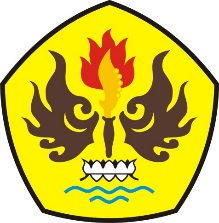 FAKULTAS ILMU SOSIAL DAN ILMU POLITIKUNIVERSITAS PASUNDANBANDUNG2016